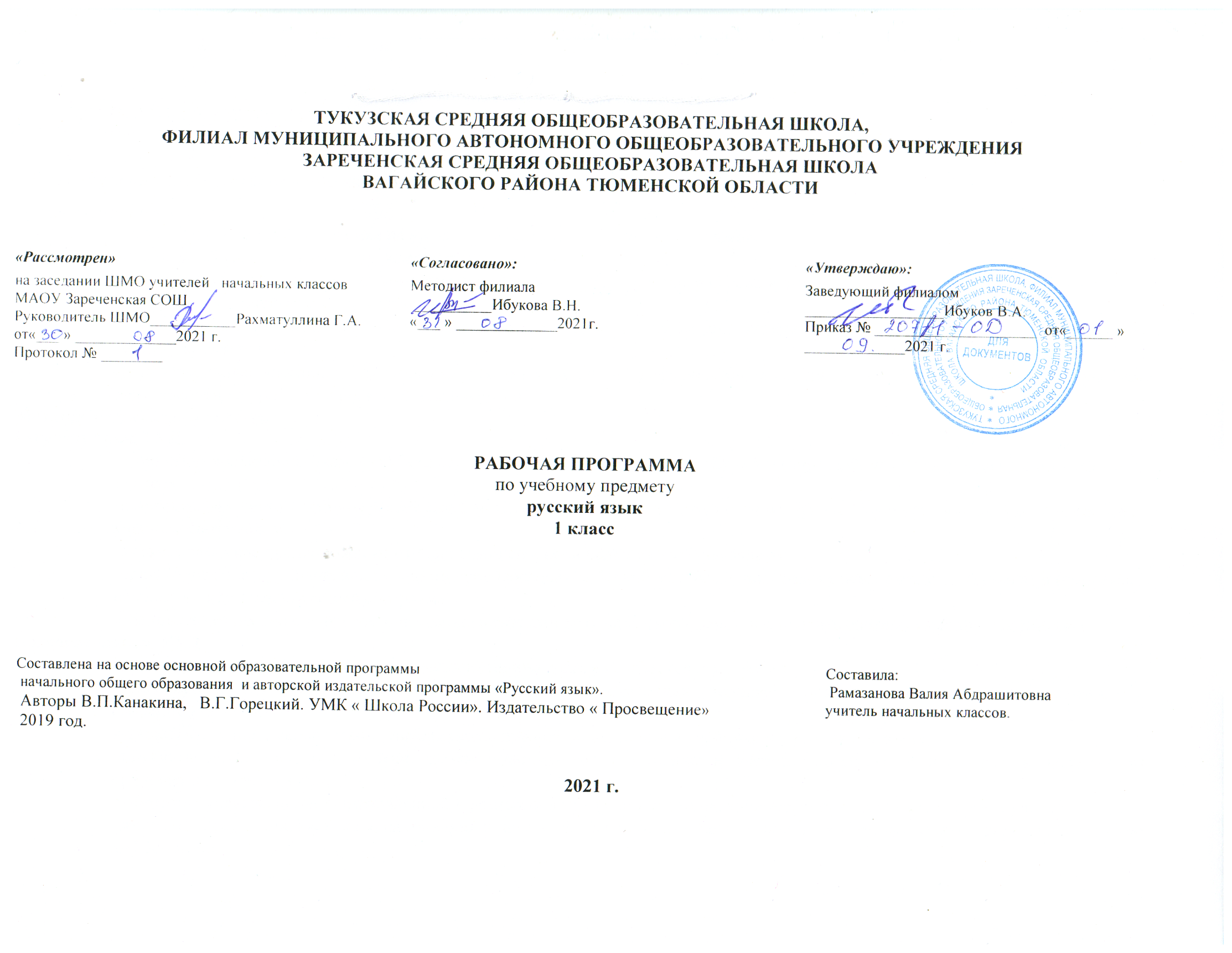 1.Планируемые результаты освоения учебного предмета «Русский язык» Личностные результаты:- внутренняя позиция школьника на уровне положительного отношения к школе;-положительное отношение к урокам русского языка;-уважительное отношение к русскому языку как родному языку русского народа и языкам, на которых говорят другие народы;-интерес к языковой и речевой деятельности;-представление об этических чувствах (доброжелательности, сочувствия, сопереживания, отзывчивости, любви ко всему живому на Земле и др.);-первоначальные навыки сотрудничества со взрослыми и сверстниками в процессе выполнения совместной учебной деятельности на уроке и в проектной деятельности.Метапредметные результатыРегулятивные УУД:-принимать и сохранять цель и учебную задачу, соответствующую этапу обучения (определённому этапу урока), с помощью учителя;-понимать выделенные ориентиры действий (в заданиях учебника, в справочном материале учебника – в памятках) при работе с учебным материалом;-высказывать своё предположение относительно способов решения учебной задачи;-проговаривать вслух последовательность производимых действий, составляющих основу осваиваемой деятельности (опираясь на памятку или предложенный алгоритм);-оценивать совместно с учителем или одноклассниками результат своих действий, вносить соответствующие коррективы.Познавательные УУД:-целенаправленно слушать учителя (одноклассников), решая познавательную задачу;-ориентироваться в учебнике (на форзацах, шмуцтитулах, страницах учебника, в оглавлении, в условных обозначениях, в словарях учебника);-осуществлять под руководством учителя поиск нужной информации в учебнике и учебных пособиях;-понимать знаки, символы, модели, схемы, приведённые в учебнике и учебных пособиях (в том числе в электронном приложении к учебнику);-работать с информацией, представленной в разных формах (текст, рисунок, таблица, схема), под руководством учителя;-понимать текст, опираясь на содержащую в нём информацию, находить в нём необходимые факты, сведения и другую информацию;-преобразовывать информацию, полученную из рисунка (таблицы, модели), в словесную форму под руководством учителя;-понимать заданный вопрос, в соответствии с ним строить ответ в устной форме;-составлять устно монологическое высказывание по предложенной теме (рисунку);-анализировать изучаемые факты языка с выделением их отличительных признаков, осуществлять синтез как составление целого из их частей (под руководством учителя);-осуществлять сравнение, сопоставление, классификацию изученных фактов языка по заданному признаку (под руководством учителя);-делать выводы в результате совместной работы класса и учителя;-подводить языковой факт под понятие разного уровня обобщения (предмет и слово, обозначающее предмет; слова, обозначающие явления природы, школьные принадлежности и др.);-осуществлять аналогии между изучаемым предметом и собственным опытом (под руководством учителя).Коммуникативные УУД:-слушать собеседника и понимать речь других;-оформлять свои мысли в устной и письменной форме (на уровне предложения или небольшого текста);-принимать участие в диалоге;-задавать вопросы, отвечать на вопросы других;-принимать участие в работе парами и группами;-договариваться о распределении функций и ролей в совместной деятельности;-признавать существование различных точек зрения; высказывать собственное мнение;-оценивать собственное поведение и поведение окружающих, использовать в общении правила вежливости.Предметные результаты:-представление о русском языке как государственном языке нашей страны Российской Федерации;-представление о значимости языка и речи в жизни людей;-представление о некоторых понятиях и правилах из области фонетики, графики, орфоэпии, лексики и грамматики, орфографии и пунктуации (в объёме учебной программы);-практические умения работать с языковыми единицами;-представление о некоторых изменениях в системе русского языка и его развитии, пополнении словарного запаса русского языка;-представление о правилах речевого этикета.называть все звуки и буквы русского языка, осознавать их основные различия (звуки слышим и произносим, буквы видим и пишем);вычленять отдельные звуки в словах, определять их последовательность;различать гласные и согласные звуки и буквы;делить слова на слоги, определять ударный слог;соблюдать правила посадки, положения тетради, ручки в руке;четко, без искажений писать строчные и заглавные буквы, соединения, слова;выделять предложения, слова из потока речи; правильно списывать слова и предложения, написанные печатным и рукописным шрифтом.2. Содержание учебного предмета «Русский язык», 1 класс (165 часов)Добукварный  период Пропись — первая учебная тетрадь. Рабочая строка. Верхняя и нижняя линии рабочей строки. Письмо овалов и полуовалов. Рисование бордюров. Письмо длинных прямых наклонных линий. Письмо наклонной длинной линии с закруглением внизу (влево и вправо). Письмо короткой наклонной линии с закруглением внизу (вправо). Письмо овалов больших и маленьких, их чередование. Письмо коротких наклонных линий.  Письмо коротких и длинных наклонных линий, их чередование. Письмо коротких и длинных наклонных линий с закруглением влево и вправо. Письмо короткой наклонной линии с закруглением внизу вправо. Письмо коротких наклонных линий с закруглением вверху влево и закруглением внизу вправо. Письмо наклонных линий с петлёй вверху и внизу. Письмо наклонных линий с петлёй вверху и внизу. Письмо полуовалов, их чередование. Письмо овалов.Строчная и заглавная буквы А, а. Строчная и заглавная буквы О, о. Строчная буква и. Заглавная буква И. Строчная буква ы. Строчная и заглавная буквы У, у.Знакомство с начертанием больших (заглавных) и маленьких (строчных) букв Аа, Оо, Ии, ы, Уу основными типами их соединений. Обозначение звуков соответствующими буквами рукописного шрифта. Выработка связного и ритмичного написания букв и их соединений в словах, правильное расположение букв и слов на строке. Запись слов и предложений после предварительного их слого-звукового разбора с учителем, а затем и самостоятельно.Букварный  период Строчная и заглавная буквы Н, н. Строчная и заглавная буквы С, с. Строчная и заглавная буквы К, к. Строчная и заглавная буквы Т, т. Закрепление написания изученных букв. Строчная и заглавная буквы Л, л. Строчная буква р. Заглавная буква Р. Закрепление написания изученных букв. Строчная и заглавная буквы В, в. Строчная и заглавная буквы Е, е. Строчная и заглавная буквы П, п. Строчная и заглавная буквы М, м. Написание слов и предложений с изученными буквами. Строчная и заглавная буквы З, з. Строчная и заглавная буквы З, з. Строчная и заглавная буквы З, з. Строчная и заглавная буквы Б, б. Написание слов и предложений с изученными буквами.Строчная и заглавная буквы Д, д. Строчная и заглавная буквы Я, я. Строчная и заглавная буквы Г, г. Строчная буква ч. Заглавная буква Ч. Буква ь. Строчная и заглавная буквы Ш, ш. Строчная и заглавная буквы Ж, ж. Строчная буква ё. Заглавная буква Ё. Строчная буква й. Написание слов и предложений с изученными буквами. Строчная и заглавная буквы Х, х. Строчная и заглавная буквы Ю, ю. Строчная и заглавная буквы Ц, ц. Строчная и заглавная буквы Э, э. Написание слов и предложений с изученными буквами. Строчная буква щ. Заглавная буква Щ. Строчная и заглавная буквы Ф, ф. Строчные буквы ь, ъ.Написание слов и предложений с изученными буквами.Знакомство с начертанием остальных больших (заглавных) и маленьких (строчных) букв, основными типами их соединений. Обозначение звуков соответствующими буквами рукописного шрифта. Выработка связного и ритмичного написания букв и их соединений в словах, правильное расположение букв и слов на строке. Запись слов и предложений после предварительного их слого-звукового разбора с учителем, а затем и самостоятельно.
Списывание слов и предложений с образцов (сначала с рукописного, а затем с печатного текста). Проверка написанного при помощи сличения с текстом-образцом и послогового орфографического чтения написанных слов.Письмо под диктовку слов, написание которых не расходится с произношением, и предложений.
Правильное оформление написанных предложений (большая буква в начале предложения, точка в конце). Выработка умения писать большую букву в именах людей и кличках животных.Развитие устной речи.Звуковая культура речи. Развитие у детей внимания к звуковой стороне слышимой речи (своей и чужой), слуховой памяти и речевого аппарата. Совершенствование общих речевых навыков: обучение неторопливому темпу и ритму речи, правильному речевому дыханию, умеренной громкости и правильному интонированию.Совершенствование произношения слов, особенно сложных по слого-звуковой структуре, в соответствии с нормами- орфоэпии, с соблюдением ударения. Правильное произнесение всех звуков родного языка, особенно различение на слух, верное употребление сходных звуков, наиболее часто смешиваемых детьми: л - р, с - з, щ - ж, п- б, с - ш и т. д. (изолированное произнесение в словах, фразах и скороговорках).Работа над словом. Уточнение, обогащение и активизация словаря детей. Правильное употребление слов - названий предметов, признаков, действий и объяснение их значения. Объединение и различие по существенным признакам предметов, правильное употребление видовых и родовых слов-названий. Умение быстро находить нужное слово, наиболее точно выражающее мысль, приводя его в грамматически верное сочетание с другими словами. Воспитание чуткости к смысловым оттенкам слов, различие и понимание простейших случаев многозначности слов, омонимии, подбор синонимов и антонимов (без использования терминов). Обучение пониманию образных выражений в художественном тексте.Выработка умений пользоваться словом в правильной грамматической форме, борьба с засорением речи нелитературными словами (диалектизмами, просторечиями).Работа над предложением и связной устной речью. Совершенствование речевых умений, полученных детьми до школы. Обдумывание предстоящего ответа на вопросы учителя, точное его формулирование, использование в ответе предложений различного типа.

Послебукварный период Упражнение в написании букв и их соединений. Оформление предложений в тексте. Слова, отвечающие на вопросы кто? что? Слова, отвечающие на вопросы что делать? что сделать? Слова, отвечающие на вопросы какой? какая? какое? какие? Правописание жи-ши.  Правописание ча-ща. Правописание чу-щу.  Правописание чк-чн. Заглавная буква в именах собственных. Списывание с печатного текста. Составление предложений из слов и запись их. Письмо слов и предложений под диктовку.Обобщение, систематизация, закрепление знаний, умений и навыков, приобретенных в процессе обучения грамоте.Систематический курс (русский язык)Наша речь Язык и речь, их значение в жизни людей. Виды речи (общее представление). Речь устная и письменная (общее представление).  Русский язык – родной язык русского народа.Текст, предложение, диалог Текст (общее представление). Смысловая связь предложений в тексте. Заголовок текста. Предложение как группа слов, выражающая законченную мысль. Выделение предложения из речи. Установление связи слов в предложении. Диалог. Знаки препинания в конце предложения (точка, вопросительный, восклицательный знаки).Слова, слова, слова… Слово. Роль слов в речи. Слова-названия предметов и явлений, слова-названия признаков предметов, слова-названия действий предметов. Тематические группы слов. Вежливые слова. Слова однозначные и многозначные (общее представление). Слова, близкие и противоположные по значению.  Словари учебника: толковый, близких и противоположных по значению слов.Развитие речи. Составление текста по рисунку и опорным словам.Слово и слог. Ударение. Слово и слог как минимальная произносительная единица (общее представление). Деление слов на слоги. Перенос слов. Ударение (общее представление). Звуки и буквы Звуки и буквы. Развитие речи. Наблюдение над изобразительными возможностями языка. Русский алфавит, или Азбука. Значение алфавита. Использование алфавита при работе со словарями. Буквы, обозначающие гласные звуки. Буквы е, ё, ю, я и их функции в слове. Слова с буквой э.  Развитие речи. Составление развёрнутого ответа на вопрос. Ударные и безударные гласные звуки. Произношение ударного гласного звука в слове и его обозначение буквой на письме. Особенности проверяемых и проверочных слов. Способы проверки безударного гласного звука. Развитие речи. Составление устного рассказа по рисунку и опорным словам. Согласные звуки. Буквы, обозначающие согласные звуки. Слова с удвоенными согласными. Буква й. Твёрдые и мягкие согласные звуки. Буквы для обозначения твёрдых и мягких согласных звуков. Обозначение мягкости согласных звуков на письме буквами и, е, ё, ю, я, ь. Мягкий знак как показатель мягкости согласного звука. Развитие речи. Восстановление текста с нарушенным порядком предложений. Согласные звонкие и глухие. Звонкие и глухие согласные звуки на конце слова. Произношение парного по глухости-звонкости согласного звука на конце слова и его обозначение буквой на письме. Правило обозначения буквой парного звука на конце слова. Способы проверки парного согласного звука. Развитие речи. Работа с текстом. Контрольное списывание.  Шипящие согласные звуки. Буквы шипящих согласных звуков: ж, ш, ч, щ. Буквосочетания ЧК, ЧН, ЧТ. Проект «Скороговорки». Составление сборника «Скороговорки». Слова с буквосочетаниями чк, чн, чт. Развитие речи. Наблюдение за изобразительными возможностями языка.  Буквосочетания ЖИ—ШИ, ЧА—ЩА, ЧУ—ЩУ. Развитие речи. Воспроизведение по памяти содержания русской народной сказки «Лиса и журавль». Заглавная буква в именах, фамилиях, отчествах, географических названиях. Заглавная буква в кличках животных. Развитие речи. Составление ответов на вопросы. Составление рассказа по рисунку.  Проект «Сказочная страничка».3.Тематическое планирование с учетом рабочей программы воспитания и с указанием количества часов, отводимых на изучение каждой темы Приложение. Календарно-тематическое планированиеКалендарно – тематическое планирование «Русский язык№п/пТема урока1.1Добукварный период.Прописи – первая учебная тетрадь. Тренировка мелкой моторики руки. Урок изучения нового материала11ч.111ч.111ч.12Рабочая строка. Верхняя и нижняя линии рабочей строки.(с.7-8)Урок изучения нового материала1113Обводка рисунковпо контуру. Письмо овалов и полуовалов.с.9-10)Урок изучения нового материала.1114Рисованиеполуовалов икругов. (с.11-12)Урок изучения нового материала1115Письмо длинных прямых наклонных линий. (с.13-14)Урок изучения нового материала1116Письмо наклонных длинных линий сзакруглениемвнизу. (с. 15—17)Урок изучения нового материала1117Письмо элементов букв. (с.18-20).Урок изучения нового материала1118Письмо больших и маленьких овалов, коротких наклонных линий. (с.21-23)Урок изучения нового материала РПВ –Беседа « Школа –мой второй дом»..1119Письмо коротких идлинных линий.(с.24-26)Урок изучения нового материала11110Повторение иобобщениепройденногоматериала. Письмонаклонных линий.(с.27-29)Урок обобщения и систематизации11111Письмо коротких и  длинных линий с петлей внизу.(с.30-32)Урок изучения нового материала1112.12Букварный период.Письмо строчной и заглавной букв А, а (Пропись №2, с.3-4)Урок изучения нового материала82 ч.182 ч.182 ч.113Письмо строчной. заглавной букв О, о. (с.5-6). Урок изучения нового материала11114Письмо строчной и заглавной букв И, и. (с.7) Урок изучения нового материала1115Повторение и обобщение изученных звуков  и обозначающих и их букв. Функция этих букв в слогослиянии. Заглавнаябуква И.(с. 8) Комбинированный урок.1116Письмо строчной буквы ы.(с.9-10) Урок изучения нового материала1117-18Письмо строчной и заглавной букв У,у.(с.11-13) Урок изучения нового материала1119Закрепление и повторение изученного.Урок закрепления и обобщения1120Закрепление и повторение изученного.Урок закрепления и систематизации1121Письмо строчной буквы н.(с.14-15) Урок изучения нового материала1122Письмо заглавной буквы Н (с.14-15).Урок изучения нового материала1123Письмо строчной буквы с.(с.16)Урок изучения нового материала1124Письмо заглавной буквы С.(с.16) Урок изучения нового материала1125Повторение изученного материала. Письмоизученных букв.(с.17) Урок закрепления и систематизации1126Письмо строчной буквы к.(с.18-19)Урок изучения нового материала1127Письмо заглавной буквы К.(с.18-19) Урок изучения нового материала1128Письмо строчной буквы т.(с.20-21) Урок изучения нового материала1129Письмо заглавной буквы Т. Закрепление написания изученных букв с,т,н.(с.20-21) Урок изучения нового материала1130Повторение и закрепление изученного, закрепление написания слов.(с.22, 25) Урок обобщения и систематизации. РПВ –Беседа «Без друга в жизни туго».1131Письмо строчной буквы л. (с.23-24) Урок изучения нового материала1132Письмо заглавной буквы Л.(с.25) Урок изучения нового материала1133Письмо строчной буквы р.(с. 26—27) Урок изучения нового материала1134Письмо заглавной буквы Р. Урок изучения нового материала1135Повторение и закрепление изученного ,закрепление написания слов.(с.22, 25) Урок закрепления и систематизации1136Письмо строчной буквы в. (с.28-30)  Урок изучения нового материала1137Письмо заглавной буквы В. (с.28-30)  Урок изучения нового материала1138Письмо строчной буквы е. с.31-32).Урок изучения нового материала1139Письмо заглавной буквы Е. (с.31-32)  Урок изучения нового материала111140Повторение изученного. Письмо слов предложений .Комбинированный урок111141Письмо строчной буквы п. (Пропись №4, с.3-4) Урок изучения нового материала111142Письмо заглавной буквы П (Пропись №4, с.3-4) Урок изучения нового материала111143Письмо строчной и заглавной букв М, м (с.6).интегрированный урок (чтение урок №   35) Урок изучения нового материала111144Письмо слов с буквами М, м. (с.7-8) Урок изучения нового материала. РПВ - Беседа « Как я помогаю маме».111145Повторение изученного. Письмо слов и предложений. Комбинированный урок111146Повторение изученного. Письмо слов и предложений. Урок закрепления и систематизации111147Письмо строчной и заглавной буквы З, з. (с.9)  Урок изучения нового материала111148Письмо слов и предложений с буквами З, з.(с.10) Урок изучения нового материала111149Письмо строчной буквы б. (с.12-15)  Урок изучения нового материала111150Письмо заглавной буквы Б. (с.12-15)  Урок изучения нового материала111151Повторение изученных тем. Письмо с изученными буквами (с.13-14). Интегрированный урок. Чтение (урок№ 41)Урок закрепления и систематизации111152Письмо  строчной  буквы д. (Урок изучения  нового материала)111153Письмо заглавной буквы Д.  Урок изучения нового материала111154Письмо строчной я. Урок изучения нового материала. РПВ - Беседа « Я и моя семья».111155Письмо заглавной буквы Я.  Урок изучения нового материала111156Строчная и заглавная буквы я, Я Списывание текстов. (с.19) Комбинированный урок111157Письмо строчной буквы г. Урок изучения нового материала111158Письмо заглавной буквы Г. 111159Письмо текстов с изученными буквами. Комбинированный урок111160Письмо текстов с изученными буквами. Комбинированный урок111161Письмо слов и предложений сизученнымибуквами. Комбинированный урок111162Письмо строчнойбуквы ч. Урок изучения нового материала111163Письмо заглавнойбуквы ЧПравописаниесочетаний ЧА-ЧУ. Интегрированный урок чтение (урок №  51)Урок изучения нового материала111164Письмо буквы Ь. Мягкий знак как показатель мягкости.Урок изучения нового материала111165Письмо буквы Ь.Урок изучения нового материала111166Письмо слов ипредложений сизученнымибуквами.Урок закрепления и систематизации111167Письмо строчнойбуквы ш.Урок изучения нового материала111168Письмо заглавнойбуквы Ш.Правописаниесочетания ШИ. Урок изучения нового материала111169Письмо букв Ж, ж. Урок изучения нового материала111170Правописание Сочетания жи и ш Урок обобщения и закрепления111171Письмо словосочетаний жи-ши.  Урок закрепления изученного материала111172Написание строчной буквы ё. Урок изучения нового материала111173Заглавная буква Ё. Урок изучения нового материала111174Письмо букв Й, й. Урок изучения нового материала111175Письмо букв Й, й. Урок закрепления и систематизации.111176Закрепление правописания ЖИ- ШИ, ЧА-ЧУ. Интегрированный урок. .Урок закрепления и систематизации111177Написание строчной буквы х. Урок изучения нового материала. РПВ –Беседа « Правила хорошего тона».111178Написание  заглавной буквы Х, слов и предложений с ней. Урок изучения нового материала111179Написание строчной и заглавной букв ю, Ю. Урок изучения нового материала111180Написание предложений с буквами Ю, ю. Урок закрепления изученного материала111181Проверка и закрепление правописания изученных букв. Урок закрепления и систематизации111182Письмо букв ц, Ц. Урок изучения нового материала111183Письмо слов и слогов с буквой Ц. Урок изучения нового материала111184Написание строчной буквы э. Урок изучения нового материала111185Написание заглавной буквы Э. Урок изучения нового материала111186Письмо текстов с изученными буквами Урок закрепления и систематизации111187Письмо букв Щ, щ. Урок изучения нового материала111188Письмо букв Щ, щ. Правописание сочетаний ЧУ-ЩУ,ЧА-ЩА. Урок изучения нового материала111189Написание строчной буквы ф. Урок изучения нового материала111190Написание заглавной буквы Ф. Урок закрепления и систематизации111191Письмо слов с изученными буквами. Урок закрепления и систематизации. РПВ – Беседа «Кто такие добрые и злые люди».111191Письмо слов с изученными буквами. Урок закрепления и систематизации. РПВ – Беседа «Кто такие добрые и злые люди».92Письмо текстов с изученными буквами.Урок изучения нового материала1111193Итоговый урок по букварному периоду «Азбуки»Комбинированный урок111113.94Послебукварный период.Оформление предложений в тексте. Урок изучения нового материала9 ч.19 ч.19 ч.19 ч.19 ч.195Повторение изученного. Письмо слов, предложений о Родине.  Урок закрепления и систематизации1111196Повторение пройденного материала: Ь как показатель мягкости. Комбинированный урокПовторение пройденного материала: Ь как показатель мягкости. Комбинированный урок111197Слова, отвечающие на вопросы Кто?, Что? Урок изучения нового материала1111198Слова, отвечающие на вопросы Что делать? Что сделать? Урок изучения нового материала1111199Слова, отвечающие на вопросы Какой? Какая? Какое? Какие? На материале произведений А.С. Пушкина. Урок изучения нового материала. РПВ - Беседа « В человеке всё должно быть прекрасно!»11111100Повторение изученного материала: непарные по звонкости/глухости мягкости  и /твердости согласные звуки иСоответствующие им буквы Комбинированный урок11111101Повторение изученного материала: способы обозначения звука [й’] на письме, двойной роли букв У, Ё Ю,Я. Комбинированный урок11111102Повторение тем «Слог», «Ударение». Комбинированный урок111114.103Подготовка к изучению русского языка.Правописание сочетаний жи – ши. Урок повторения изученного материала13 ч.113 ч.113 ч.113 ч.113 ч.1104Правописание сочетаний ча – ща. Урок повторения изученного материала11111105Правописание сочетаний чу – щу. Урок повторения изученного материала11111106Заглавная буква в именах собственных. Урок изучения нового материала11111107Повторение лексического материала «Азбуки» Урок закрепления и систематизации11111108Комплексное повторение изученного материала по фонетике,  графике, орфографии. Комбинированный урок11111109Повторение и закрепление пропедевтических сведений по морфемике. Урок обобщения и систематизации11111110Повторение материала по лексике на материале темы «Труд кормит, а лень портит». Урок обобщения и систематизации. РПВ – Беседа «Как трудится моя семья».11111111Повторение синтаксиса на базе предложений тематической группы «Школа». Урок обобщения и систематизации11111112Комплексное повторение на материале слов темы «Люби все живое» Урок обобщения и систематизации11111113Итоговое занятие «Проверим себя и оценим свои достижения» Урок контроля знаний, умений и навыков11111114Контрольное списывание. Урок контроля знаний, умений и навыков11111115Подготовка к изучению начального курса русского языка Урок введения в новую тему11111№п/пТема1.1Русский.Знакомство с учебником. Язык и речь, их значение в жизни людей. Комбинированныйурок7 ч.12Виды речи  (общее  представление. .Комбинированный урок.13Предложение как группа слов,  выражающая законченную мысль. Комбинированный урок 14Диалог. Урок изучения нового материала.15Диалог. Проверочная работа. Контроль знаний, умений и навыков. РПВ - Беседа « Я в своей семье».16.Слова – названия  предметов и явлений, названия  признаков предметов, названия  действий предметов. Урок изучения нового материала17.Слова однозначные и многозначные (общее  представление).Урок изучения нового материала. 13.8.Слова, слова…Развитие речи. Составление текста по рисунку и опорным словам. Урок изучения нового материала4 ч.19.«Слова – названия предметов и явлений, слова – названия признаков предметов, слова –  названия действий  предметов»- проверочная работа. Контроль знаний, умений и навыков110.Деление слов на слоги. Комбинированный урок111.«Деление слов на слоги»-проверочная работа. Контроль знаний, умений и навыков13.12.Слово и слог.Правило  переноса слов. Урок изучения нового материала2 ч.113.Развитие речи. Наблюдение над словом как средством  создания словесно-художественного образа.  Проверочная работа по теме « Деление слов на слоги.» Контроль  знаний, умений и навыков. РПВ - Беседа « Ежели вы вежливы».14.14.Перенос слов.Ударение. Ударный и  безударный слог. Урок изучения нового материала2 ч.115.Развитие речи. Коллективное составление содержания  основной части сказки Комбинированный урок15.16.Звуки и буквы.Звуки и буквы. Урок изучение нового материала31 ч.117.Русский  алфавит, или Азбука.  Урок изучения нового материала118.Гласные звуки. Буквы, обозначающие гласные звуки к  изучения нового материала119.Буквы е, ё, ю, я и их функции в слове. Слова с буквой э. Комбинированный урок120. Развитие речи. Составление развёрнутого ответа на вопрос.  Комбинированный урок121.Ударные и безударные гласные звуки. Комбинированный урок122.Ударные и  безударные гласные звуки. Урок изучения нового материала123.Развитие речи. Составление устного рассказа по рисунку и опорным словам. Проверочная работа по теме « Ударные и  безударные гласные звуки». Контроль знаний, умений и навыков. РПВ –Беседа « О честности и умении держать слово».124.Проверочный диктант  по теме  » Ударные и  безударные гласные звуки». Контроль знаний, умений и навыков125.Согласные звуки.Урок изучения нового материала126.Слова судвоенными согласными.Комбинированный урок127.Буквы Й и И.Слова созвуком [й’] и буквой «и краткое».Урок изучения нового материала 128.Развитие речи. Восстановление текста с нарушенным порядком предложенийКомбинированный урок129.Твёрдые и мягкие согласные звуки.Урок изучения нового материала130.Буквы дляобозначения твёрдых и мягких согласных звуков.Урок изучения нового материала131.Мягкий знак как показатель мягкостисогласного звука. Комбинированный урок132.Согласные парные и непарные по твёрдости-мягкости.Урок изучения нового материала133.Согласные звонкие и глухие.Урок изучения нового материала134.Звонкие и глухие согласные звуки на конце слова.Комбинированный урок135.Звонкие и глухие согласные звуки на конце слова.Урок изучения нового материала136.Проверочный диктант по теме « Звонкие и глухие согласные звуки на конце слова».  Контроль знаний, умений и навыков137.Шипящие согласные звуки. Урок изучения нового материала138.Проект «Скороговорки». Составление сборника «Весёлые скороговорки».Урок - проект139.Буквосочетания ЧК, ЧН, ЧТ.Урок изучения нового материала140.Буквосочетания ЖИ–ШИ, ЧА–ЩА, ЧУ–ЩУ.Урок изучения нового материала141.Проверочный диктант по теме « Буквосочетания ЖИ–ШИ, ЧА–ЩА, ЧУ–ЩУ». Контроль знаний, умений и навыков142.Заглавная буква в словах. Урок изучения нового материала143.Заглавная буква в именах, фамилиях, отчествах, кличках животных, названиях городов и т.д. Комбинированный урок144.Проверочная работа по теме « Заглавная буква в словах». Контроль знаний, умений и навыков145.Проект «Сказочная страничка» (в названиях сказок – изученные правила письма).Урок -  проект146.Итоговая проверочная работа по теме «Изученные правила». Контроль знаний, умений и навыков16.47.Повторение.Правописание сочетаний жи-ши. Урок закрепления и систематизации. РПВ - Беседа « С детства дружбой дорожить учат в школе».4 ч.148.Правописание сочетаний ча-ща. Урок закрепления и систематизации149.Правописание сочетаний чу-щу. Урок закрепления и систематизации150.Правописание безударных гласных в корне слова. Урок закрепления и систематизации1Обучение письмуОбучение письмуОбучение письмуОбучение письму№п/пДата по плануДата по фактуТема урока(тип урока)№п/пТема урока(тип урока)12.09Прописи – первая учебная тетрадь. Тренировка мелкой моторики руки. Урок изучения нового материалаТ.с.3-623.09Рабочая строка Верхняя и нижняя линии рабочее строки. (с.7-8)Урок изучения нового материала36.09Обводка рисунков по контуру. Письмо овалов и полуовалов.( с.9-10) Урок изучения нового материала47.09Рисование полуовалов и кругов. (с.11-12)Урок изучения нового материала58.09Письмо длинных прямых наклонных линий.(с.13-14)Урок изучения нового материала69.09Письмо наклонных длинных линий с закруглением внизу.(с. 15—17)Урок изучения нового материала710.09Письмо элементов букв.(с.18-20).Урок изучения нового материала813.09Письмо больших и маленьких овалов, коротких наклонных линий.(с.21-23)Урок изучения нового материала. РПВ - Беседа « Школа - мой второй дом».914.09Письмо коротких и длинных линий.(с.24-26)Урок изучения нового материала1015 .09Повторение и обобщение пройденного материала. Письмо наклонных линий.(с.27-29)Урок обобщения и систематизации1116.09Письмо коротких и длинных линий с петлей внизу.(с.30-32)Урок изучения нового материала1217.09Письмо строчной и заглавной букв А, а. (Пропись №2, с.3-4)Урок изучения нового материала1320.09Письмо строчной заглавной букв О,о.(с.5-6). Урок изучения нового материала1421.09Письмо строчной и заглавной букв И ,и.(с.7) Урок изучения нового материала1522.09Повторение и обобщение изученных звуков и обозначающих их букв. Функция этих букв в слогослиянии. Заглавная буква И.(с. 8) Комбинированный урок.1623.09Письмо строчной буквы ы.(с.9-10) Урок изучения нового материала17-1824.0927.09Письмо строчной и заглавной букв У(с.11-13) Урок изучения нового материала1928.09Закрепление и повторение изученного. Урок закрепления и обобщения2029.09Закрепление и повторение изученного. Урок закрепления и систематизации2130.09Письмо строчной буквы н.(с.14-15) Урок изучения нового материала2201.10Письмо заглавной буквы Н (с.14-15).Урок изучения нового материала2304.10Письмо строчной буквы с.(с.16)Урок изучения нового материала2405.10Письмо заглавной буквы С.(с.16) Урок изучения нового материала2506.10Повторение изученного материала. Письмо изученных букв.(с.17) Урок закрепления и систематизации2607.10Письмо строчной буквы к.(с.18-19)Урок изучения нового материала2708.10Письмо заглавной буквы К.(с.18-19) Урок изучения нового материала2811.10Письмо строчной буквы т.(с.20-21) Урок изучения нового материала2912.10Письмо заглавной буквы Т. Закрепление написания изученных букв с,т,н.(с.20-21) Урок изучения нового материала3013.10Повторение и закрепление изученного, закрепление написания слов. (с.22, 25) Урок обобщения и систематизации. РПВ - Беседа «Без друга в жизни туго».3114.10Письмо строчной буквы л. (с.23-24) Урок изучения нового материала3215.10Письмо заглавной буквы Л.(с.25) Урок изучения нового материала3318.10Письмо строчной буквы р.(с. 26—27) Урок изучения нового материала3419.10Письмо заглавной буквы Р. Урок изучения нового материала3520.10Повторение и закрепление изученного, закрепление написания слов.(с.22, 25) Урок закрепления и систематизации3621.10Письмо строчной буквы в. (с.28-30)  Урок изучения нового материала3722.10Письмо заглавной буквы В. (с.28-30)  Урок изучения нового материала3825.10Письмо строчной буквы  е. с.31-32)  Урок  изучения нового материала3926.10Письмо заглавной буквы Е. (с.31-32)  Урок изучения нового материала4027.10Повторение изученного. Письмо слов, предложений. Комбинированный урок4108.11Письмо строчной буквы п. (Пропись №4, с.3-4) Урок изучения нового материала4209.11Письмо заглавной буквы П (Пропись №4, с.3-4) Урок изучения нового материала4310.11Письмо строчной и заглавной букв М, м (с.6).интегрированный урок (чтение урок №   35) Урок изучения нового материала4411.11Письмо слов с буквами М, м. (с.7-8) Урок изучения нового материала. РПВ - Беседа « Как я помогаю маме».4512.11Повторение изученного. Письмо слов и предложений. Комбинированный урок4615.11Повторение изученного. Письмо слов и предложений. Урок закрепления и систематизации4716.11Письмо строчной и заглавной буквы З, з. (с.9)  Урок изучения нового материала4817.11Письмо слов и предложений с буквами З, з.(с.10) Урок изучения нового материала4918.11Письмо строчной буквы б. (с.12-15)  Урок изучения нового материала5019.11Письмо заглавной буквы Б. (с.12-15)  Урок изучения нового материала5122.11Повторение изученных тем. Письмо с изученными буквами (с.13-14). Интегрированный урок. Чтение (урок№ 41)Урок закрепления и систематизации5223.11Письмо строчной буквы д. (с.16)  Урок изучения нового материала5324.11Письмо заглавной буквы Д. (с.16)  Урок изучения нового материала5425.11Письмо строчной я. (с.20-22)  Урок изучения нового материала. РПВ –Беседа « Я и моя семья».5526.11Письмо заглавной буквы Я. с.20-22).  Урок изучения нового материала5629.11Строчная и заглавная буквы я, Я Списывание текстов. (с.19) Комбинированный урок5730.11Письмо строчной буквы г. (с.24)  Урок изучения нового материала5801.12Письмо заглавной буквы Г. (с.25)5902.12Письмо текстов с изученными буквами. (с.23) Комбинированный урок.объед.6003.12Письмо текстов с изученными буквами.(с.17-18) Комбинированный урок6106.12Письмо слов и предложений с изученными буквами. Комбинированный урок62     07.12Письмо строчной буквы ч. (с.27)  Урок изучения нового материала6308.12Письмо заглавной буквы Ч Правописание сочетаний ЧА- ЧУ. Интегрированный урок чтение (урок №  51)Урок изучения нового материала6409.12Письмо буквы Ь. Мягкий знак как показатель мягкости..  Урок изучения нового материала6510.12Письмо буквы Ь (с. 32).  Урок изучения нового материала6613.12Письмо слов и предложений с изученными буквами. (с.30-32) Урок закрепления и систематизации6714.12Письмо строчной буквы ш. (Пропись №4, с.3) Урок изучения нового материала6815.12Письмо заглавной буквы Ш. Правописание сочетания ШИ пропись №4, с.5). Урок изучения нового материала6916.12Письмо букв Ж, ж. (с.6-7) Урок изучения нового материала7017.12Правописание Сочетания жи и ши. (пропись №4, с.5).Урок обобщения и закрепления7120.12Письмо словосочетаний жи-ши.  Урок закрепления изученного материала7221.12Написание строчной буквы ё.  Урок изучения нового материала7322.12Заглавная буква Ё.Урок изучения нового материала7423.12Письмо букв Й, й.Урок изучения нового материала7524.12Письмо букв Й, й. Урок закрепления и систематизации7627.12Закрепление правописания ЖИ- ШИ, ЧА-ЧУ. Интегрированный урок. Чтение (урок № 61) Урок закрепления и систематизации7728.12Написание строчной буквы х.  Урок изучения нового материала. РПВ - Беседа « Правила хорошего тона».7829.12Написание заглавной буквы Х, слов и предложений с ней. Урок изучения нового материала7930.12Написание строчной и заглавной букв ю, Ю. (с.19-20)  Урок изучения нового материала8011.01.22Написание предложений с буквами Ю, ю. (с.19-21) Урок закрепления изученного материала8112.01Проверка и закрепление правописания изученных букв Урок закрепления и систематизации8213.01Письмо букв ц, Ц.  Урок изучения нового материала8314.01Письмо слов и слогов с буквой Ц. Урок изучения нового материала  84   17.01Написание строчной буквы э. (с.25)  Урок изучения нового материала8518.01Написание заглавной буквы Э. Урок изучения нового материала8619.01Письмо текстов с изученными буквами Урок закрепления и систематизации8720.01Письмо букв Щ, щ. Урок изучения нового материала8821.01Письмо букв Щ, щ. Правописание сочетаний ЧУ-ЩУ, ЧА-ЩА.Урок изучения нового материала8924.01Написание строчной буквы ф. (с.30-31) DVD. Урок изучения нового материала9025.01Написание заглавной буквы Ф. (с.30-31) DVD. Урок закрепления и систематизации9126.01Письмо слов с изученными буквами. Урок закрепления и систематизации. РПВ – Беседа «Кто такие добрые и злые люди».9227.01Письмо текстов с изученными буквами.Урок изучения нового материала9328.01Итоговый урок по букварному периоду «Азбуки» (с. учебника 109). Комбинированный урок9431.01Оформление предложений в тексте. Урок изучения нового материала9501.02Повторение изученного. Письмо слов, предложений о Родине. Урок закрепления и систематизации9602.02Повторение пройденного материала: Ь как показатель мягкости.Комбинированный урокПовторение пройденного материала: Ь как показатель мягкости.Комбинированный урок9703.02Слова, отвечающие на вопросы Кто?, Что? Урок изучения нового материала9804.02Слова, отвечающие на вопросы Что делать? Что сделать? Урок изучения нового материала9907.02Слова, отвечающие на вопросы- Какой? Какая? Какое? Какие? На материале произведений А.С. Пушкина.Урок изучения нового материала. РПВ - Беседа « В человеке всё должно быть прекрасно!»10008.02Повторение изученного материала: непарные по звонкости/глухости мягкости/твердости согласные звуки иСоответствующие им буквы. Комбинированный урок10109.02Повторение изученного материала: способы обозначения звука [й’] на письме, двойной роли букв У, Ё, Ю, Я. Комбинированный урок10210.02Повторение тем «Слог», «Ударение». Комбинированный урок10311.02Правописание сочетаний жи – ши. Урок повторения изученного материала10414.02Правописание сочетаний ча – ща. Урок повторения изученного материала10515.02Правописание сочетаний чу – щу. Урок повторения изученного материала10616.02Заглавная буква в именах собственных. Урок изучения нового материала10717.02Повторение лексического материала «Азбуки» Урок закрепления и систематизации10818.02Комплексное повторение изученного материала по фонетике, графике, орфографии. Комбинированный урок10928.02Повторение и закрепление пропедевтических сведений по морфемике. Урок обобщения и систематизации11001.03Повторение материала по лексике на материале темы «Труд кормит, а лень портит». Урок обобщения и систематизации. РПВ – Беседа «Как трудится моя семья».11102.03Повторение синтаксиса на базе предложений тематической группы «Школа». Урок обобщения и систематизации11203.03Комплексное повторение на материале слов темы «Люби все живое» Урок обобщения и систематизации11304.03Итоговое занятие «Проверим себя и оценим свои достижения» азбука 2ч. с.109) Урок контроля знаний, умений и навыков11405.03Контрольное списывание. Урок контроля знаний, умений и навыков11509.03Подготовка к изучению начального курса русского языка Урок введения в новую тему№п/пТемаДата по плануДата по факту1Знакомство с учебником. Язык и речь, их значение в жизни людей. Комбинированный урок У.с. 6-710.032Виды речи  (общее  представление). Комбинированный урок У.с.511.033Предложение как группа слов,  выражающая законченную мысль. Комбинированный урок .У.с 10-1114.034Диалог. Урок изучения нового материала У.с. 14-1715.035Диалог. Проверочная работа. Контроль знаний, умений и навыков. РПВ - Беседа « Я в своей семье».16.036.Слова – названия  предметов и явлений, названия  признаков предметов, названия действий предметов.Урок изучения нового материалаУ.с. 17-1817.037.Слова однозначные и многозначные (общее  представление). Урок изучения нового материала18.038.Развитие речи. Составление текста по рисунку и опорным словам.Урок изучения нового материала21.039.Слова – названия предметов и явлений, слова – названия признаков предметов, слова – названия действий  предметов. Проверочная работа.Контроль знаний, умений и навыков22.0310.Деление слов на слоги.Комбинированный урок23.0311.Деление слов на слоги. Проверочная работа.Контроль знаний, умений и навыков24.0312.Правило переноса слов. Урок изучения нового материала25.0313.Развитие речи. Наблюдение над словом как средством создания словесно-художественного образа. Проверочная работа. Контроль  знаний, умений и навыков. РПВ - Беседа « Ежели вы вежливы».04.0414.Ударение. Ударный и безударный слог.Урок изучения нового материала05.0415.Развитие речи. Коллективное составление содержания основной части сказкиКомбинированный урок06.0416.Звуки и буквы.Урок изучение нового материала07.0417.Русский алфавит, или Азбука. Урок изучения нового материала08.0418.Гласные звуки. Буквы, обозначающие гласные звуки.Урок изучения нового материала11.0419.Буквы е, ё, ю, я и их функции в слове. Слова с буквой э.Комбинированный урок12.0420.Развитие речи. Составление развёрнутого ответа на вопрос. Комбинированный урок13.0421.Ударные и безударные гласные звуки. Комбинированный урок14.0422.Ударные и безударные гласные звуки.Урок изучения нового материала15.0423.Развитие речи. Составление устного рассказа по рисунку и опорным словам.Проверочная работа.Контроль знаний, умений и навыков. РПВ - Беседа « О честности и умении держать слово».18.0424.Проверочный диктант.Контроль знаний, умений и навыков19.0425.Согласные звуки. Урок изучения нового материала20.0426.Слова с удвоенными согласными.Комбинированный урок21.0427.Буквы Й и И. Слова со звуком [й’] и буквой «и краткое».Урок изучения нового материала 22.0428.Развитие речи. Восстановление текста с нарушенным порядком предложенийКомбинированный урок25.0429.Твёрдые и мягкие согласные звуки. Урок изучения нового материала26.0430.Буквы для обозначения  твёрдых и  мягких согласных  звуков. Урок изучения нового материала27.0431.Мягкий знак как показатель мягкости согласного звука. Комбинированный урок28.0432.Согласные парные и  непарные по твёрдости-мягкости.  Урок изучения нового материала29.0433.Согласные звонкие и глухие. Урок изучения нового материала30.0434.Звонкие и глухие согласные звуки на конце слова. Комбинированный урок04.0535.Звонкие и глухие согласные звуки на конце слова. Урок изучения нового материала05.0536.Проверочный диктант. Контроль знаний, умений и навыков06.0537.Шипящие согласные звуки. Урок изучения нового материала11.0538.Проект «Скороговорки». Составление сборника «Весёлые скороговорки». Урок - проект12.0539.Буквосочетания ЧК, ЧН, ЧТ.Урок изучения нового материала13.0540.Буквосочетания ЖИ–ШИ, ЧА–ЩА, ЧУ–ЩУ.Урок изучения нового материала16.0541.Проверочный диктант.Контроль знаний, умений и навыков17.0542.Заглавная буква в словах. Урок изучения нового материала18.0543.Заглавная буква в именах, фамилиях, отчествах, кличках животных, названиях городов и т.д. Комбинированный урок19.0544.Проверочная работа.Контроль знаний, умений и навыков20.0545.Проект «Сказочная страничка» (в названиях сказок – изученные правила письма).Урок -  проект23.0546.Проверочная работа .Контроль знаний, умений и навыков24.0547.Правописание сочетаний жи-шиУрок закрепления и систематизации. РПВ –Беседа « С детства дружбой дорожить учат в школе».25.0548.Правописание сочетаний ча-щаУрок закрепления и систематизации26.0549.Правописание сочетаний чу-щуУрок закрепления и систематизации27.0550.Правописание безударных гласных в корне словаУрок закрепления и систематизации30.05-31.05